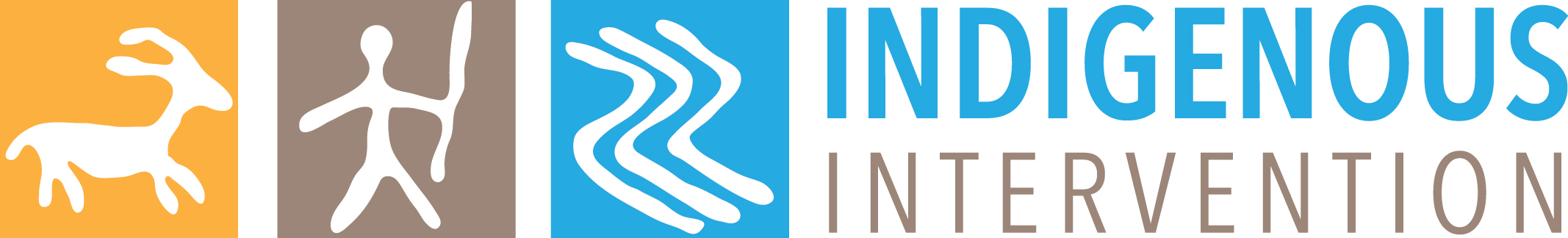 INDIGENOUS INTERVENTIONinto theINDIGENOUS NARRATIVESponsored by theIndigenous Liberal Studies Department Institute of American Indian ArtsNativo HotelAlbuquerque, New MexicoMarch 31-April 1, 2016Thursday, March 31Registration: 8:00 – 5:00 Mezzanine9:30    Opening Ceremony – Sabina Room10:30 -12:00 Session 1: Pinon Room – Indigenous Narratives of EducationSession Chair: Richard Sanchez, M.A.., IAIAPanelists: Miye Tom, PhD., Independent Scholar, Reclaiming ‘Our’ Histories in Education: A Study on Romani Education in Córdoba, Spain and Indigenous Education in San Francisco, CaliforniaValentin Sierra, Undergraduate Research, University of California Davis, Problematic Pedagogy: Examining Cultural Competency and Native American Representations in 4th Grade ClassroomsHenry Jake Foreman, MA, NACA, Cycles of Life Learning ModelSession 2: Sabina Room – Making Meaning Through Indigenous NarrativeSession Chair: Malea Powell, Michigan State UniversityPanelists: Madea Powell, Michigan State University, This Is a Story: Making American Indian Rhetorical Traditions Kimberli Lee, Northeastern State University, Native Narratives in the Composition Classroom: Bringing Indigenous autobiography into the first year writing experienceJaquetta Shade, Michigan State University, Storied Foodways: Decolonial Narratives in Heid E. Erdrich’s “Original Local”Hannah Brady Espinoza, Michigan State University, A Renewed Sovereignty: Deborah Miranda Storying Ancestral Connection to LandSession 3: Chamisa Room – Native Americans and the University of New Mexico: The Indigenous History of a Southwestern InstitutionPanelists: Dr. Lloyd Lee, PhD., University of New MexicoMary Alice Tsosie, University of New MexicoKelly Francisco12:00-1:30 Lunch on Your Own1:30- 3:00 Session 4: Pinon Room – From “My Block” to “Born On the Rez”: African American and Native American Rap Lyrics as Indigenous NarrativePanelists:Sarah Kostelecky, MLS, University of New MexicoTeresa Y. Neely, PhD., University of New MexicoMonica Etsitty Dorame, MPA, University of New MexicoJorge Lopez-McKnight, MLS, University of New MexicoSession 5: Sabina Room – Understanding and Healing Historical TraumaPanelists:Sibella Salazar, PhD., New Mexico State UniversityLisa Grayshield, PhD./, New Mexico State UniversitySession 6: Chamisa Room – Indigenous Narrative Through Storytelling and LiteratureSession Chair: Dr. Susan Scarberry-Garcia, PhD., IAIAWinoka Begay, PhD student, University of New Mexico, Digital Storytellers: Exploring Indigenous Identity and Counter-Storytelling Through Social MediaCarissa Tsosie, MA, Northern Arizona University, Impacts of Oral History, Oral Testimony and Narrative Inquiry on the AcademyMichele Lacombe, PhD., Trent University, Relationships Between Oral, Written, and Videographic Narrative Forms in the Work of Leanne SimpsonStacy Pratt, SUNY-Jefferson, Watertown NY, Beach Reading at Lake Eufaula: Diversifying Indigenous Narrative3:30 – 5:00Session 7: Pinon Room – Mirroring the Grave: Voices of Systematic Oppression on a Montana Indian Reservation Panelists: Dr. Kerri Patrick Singer, Ph.D., Instructor at Aaniiih Nakoda CollegeDeanna Bigby, undergraduate student in Allied Health at Aaniiih Nakoda CollegeSession 8: Sabina Room – Indigenous Legal and Political NarrativesSession Chair: Stephen Wall, J.D., IAIAPanelists: Eva Jewell, PhD. Student, Royal Roads University, Deshkan Ziibing Anishinaabe Narratives of Nationhood Joannie Romero, MA student, Tulsa University, Indigenous Right to Treaties and AgreementsLauren Peters, MLIS Student San Jose State University, Aleut Evacuation NarrativesBenishi Albert, Undergraduate Research, Institute of American Indian Arts, "Diversity of Narrative in Climate Change Education"Session 9: Chamisa Room – Exploring Intersections of Past, Present and Future of Indigenous NarrativeSession Chair: Cynthia ColemanPanelists: Cynthia-Lou Coleman, PhD., Portland State University, How Science as Narrative Created the Savage Indian and Cemented Racial Policies in North AmericaMaria DePriest, PhD., Portland State University, “The Imagining Needs Praise”  from Joy Harjo, “A Post Colonial Tale”Grace Dillon, PhD., Portland State University, Indigenous Futurisms: How Science Fiction Narrative Is Renewing Native Storytelling Tradition5:00-7:00 Keynote and ReceptionKeynote Presentation at 5:30 in the Sabina RoomStephen Fadden, M.A., Institute of American Indian Arts, educator, storyteller Friday, April 19:00-10:30 Registration continues10:30 -12:00 Session 10: Pinon Room - Undergraduate Research How Does an Indigenous Thinker’s Access to Interdisciplinary Approaches Through Institutions Shape Their Viewpoint and Societal Role?Session Chair: Porter Swentzell, MA, IAIAPanelists:Kyle KootswatewaAlexis EstesDenise LynchJennie WhitehorseNicole MitchellChee BrossySession 11: Sabina Room – Indigenous Narrative Through Art ISession Chair: Stephen Wall, J.D., IAIAPanelists: Dr. Elizabeth LaPensee, Independent scholar, Indigenous Intervention in GamesJohn Little, PhD student, University of Minnesota, My Father’s Record Collection:  Preserving Lakota Song through InnovationAlicia Harris, MA, University of Oklahoma School of Art and Art History Photographic Palimpsest: Rewriting the Colonial Gaze in “Portraits Against Amnesia”Joely Proudfit, PhD., California State University San Marcos, The Indigenous Media Narrative-Beyond the Stereotype12:00-1:30 Lunch on Your Own1:30-3:00 Session 12: Pinon Room - Undergraduate Research  Immigration Policy: Decentralizing the Narrative of Indigenous IdentitySession Chair: Porter Swentzell, MA, IAIAPanelists: Manuel RamirezMary StempienJulia WallRon MartinezJustina BrunsSession 13: Sabina Room – Indigenous Narrative Through Art IISession Chair: Richard Sanchez, M.A. IAIAPanelists: Georgina Badoni, PhD. Student, University of Arizona, Visual Sovereignty: Indigenous Visual Culture MethodologyK. Jake Chakasim, M. Arch., Laurentian University, The Emergence of a Cree Art & Architectural BinaryChelsea Herr, PhD. student University of Oklahoma, Mediating Narrative: Oscar Howe’s Subversive Prints in North American Indian Costumes (1952)Session 14: Chamisa Room – Body, Language, MemorySession Chair: Audrey Dreaver, MFA, University of ReginaPanelists: Audrey Dreaver, MFA, University of Regina, This Blanket That Wraps Around MePeter Morin, MFA, Brandon University, Things That Are Left Behind for Ravens Rita Bouvier, M.Ed., Independent Scholar, If the Land Could Speak…4:00 – 6:00 Keynote and ReceptionKeynote Presentation at 4:30 in the Sabina RoomLuci Tapahanso, MFA, Poet Laurate Navajo Nation, Poet, Educator